                                                                              T.C.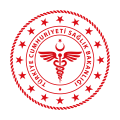 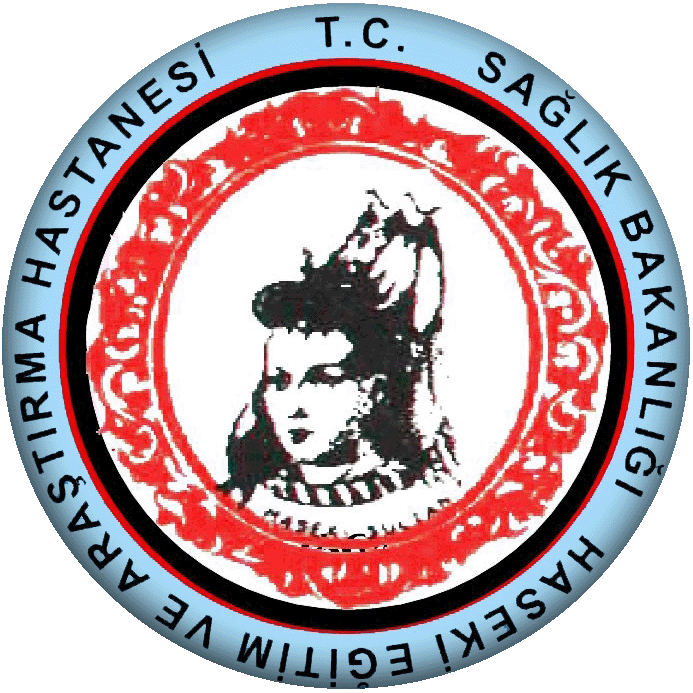 İSTANBUL VALİLİĞİİL SAĞLIK MÜDÜRLÜĞÜS.B.Ü HASEKİ EĞİTİM VE ARAŞTIRMA HASTANESİ            TIPTA UZMANLIK EĞİTİM KURULU              BİLİMSEL ARAŞTIRMALAR İÇİN DETAYLI BÜTÇE FORMU(Proforma eklenmelidir)                                                                                                                             (…./…../20.....)          Sorumlu Araştırmacı                                                                                               İmza        Çalışmanın Başlığı:Çalışmanın Başlığı:Mali Yönden Çalışmayı Destekleyen Kuruluş Bilgileri:Mali Yönden Çalışmayı Destekleyen Kuruluş Bilgileri:Destekleyen kurum/kuruluşun adını belirtiniz:     Destekleyen kurum/kuruluşun açık adresini belirtiniz:     Destek Türü: (Nakdi yardım, tetkik materyali, ilaç vb.)Desteğin Mali Değeri /Miktarı (TL):Gider KalemiAdetToplam maliyetKaynak